Soda Can Drawing Art ILesson Overview: Students will practice value and shading by creating 4 soda can shading techniques. One with ebony, cross hatching, stipple, and charcoal. They will create one contour line drawing shade 4 different ways.Objectives:Skills: Drawing from observation, creating ellipses and parallel lines to create a soda canKnowledge: Shading with valueDispositions: How to apply different art mediums to create value in the same wayProcedures:Create 4 different value scales with 8 steps. One with ebony, one cross hatching, one stipple and one charcoalCreate one contour line drawing of a soda can on newsprint. Trace contour line with marker and trace through onto a long sheet of white paper divided into 4 different sections. The end result should be 4 contour line drawings.Students will shade each contour line drawing with each different shading technique. Students should end with charcoal for less mess. MaterialsLong sheets of drawing paperSheets of newsprintEbony pencils, 4 h pencils, fine point sharpie, sharpie, and vine charcoalStandards: 9.1.12.C: Integrate and apply advanced vocabulary to the arts forms.9.1.12.E: Delineate a unifying theme through the production of a work of art that reflects skills in media processes and techniques.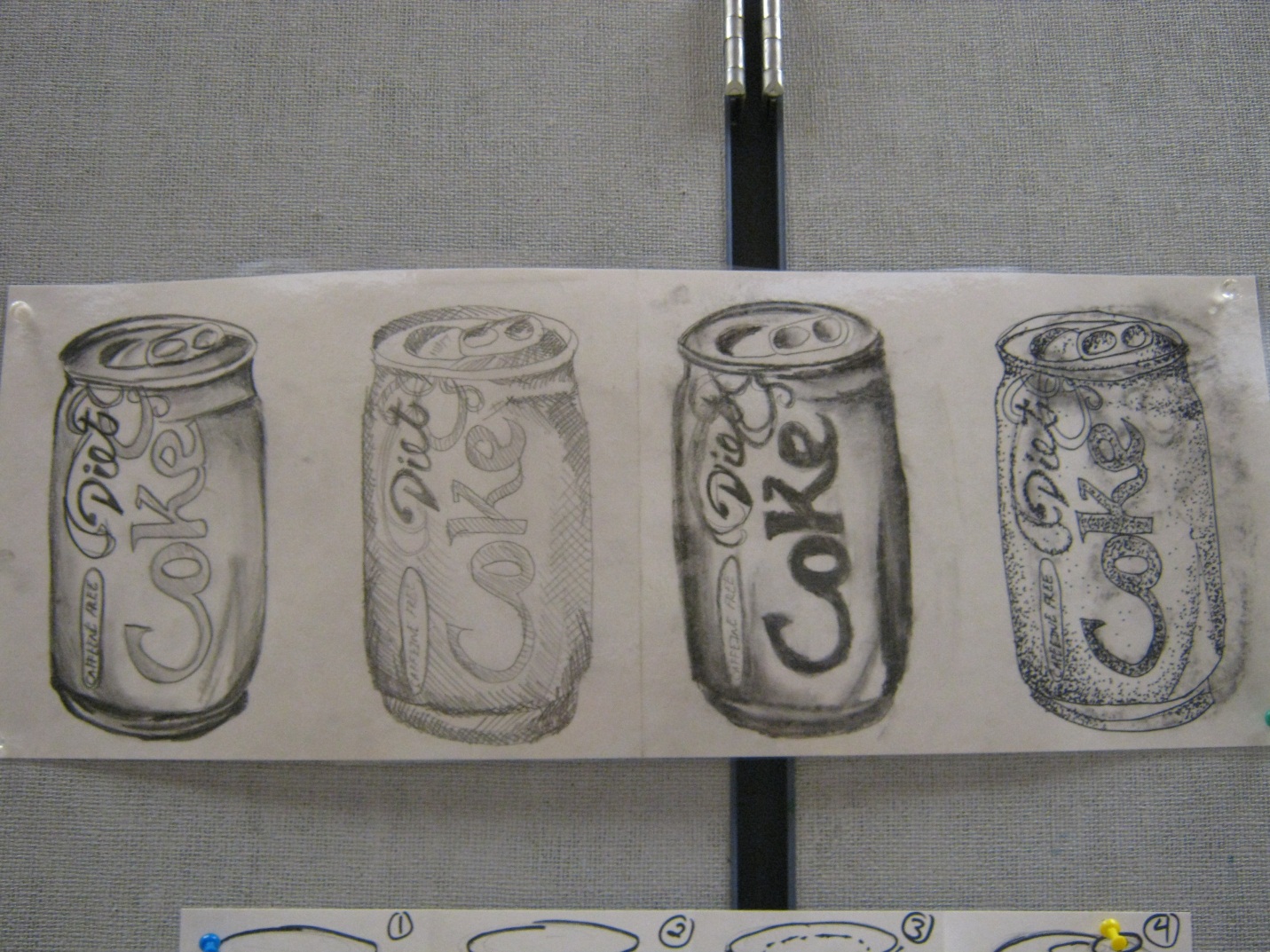 